Arbeitsblatt 1: Vermuten und Wissena) Was wisst ihr über die Personen auf den Bildern? In welchem Land haben sie gelebt? Welche Funktion hatten sie? b) Was wisst ihr über Kuba? Was verbindet ihr mit dem Namen des Landes? Gibt es Musik, Filme oder Produkte aus Kuba, die ihr kennt?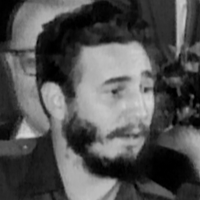 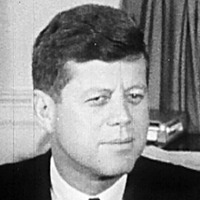 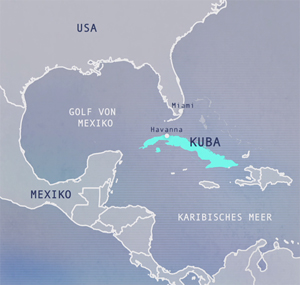 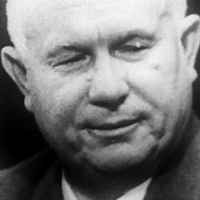 